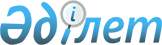 О внесении изменений в постановление Правительства Республики Казахстан от 12 сентября 2003 года N 925
					
			Утративший силу
			
			
		
					Постановление Правительства Республики Казахстан от 8 декабря 2003 года N№ 1242. Утратило силу постановлением Правительства РК от 5 мая 2006 года N 371.
      Сноска. Утратило силу постановлением Правительства РК от 05.05.2006 № 371.
      Правительство Республики Казахстан постановляет:
      1. Внести в постановление  Правительства Республики Казахстан от 12 сентября 2003 года N 925 "Об утверждении Правил воинского учета военнообязанных и призывников в Республике Казахстан" (САПП Республики Казахстан, 2003 г., N 37, ст. 376) следующие изменения:  
      в Правилах воинского учета военнообязанных и призывников в Республике Казахстан, утвержденных указанным постановлением:  
      пункт 24 исключить;  
      в заголовке раздела "8. Ответственность граждан и должностных лиц за невыполнение обязанностей по воинскому учету" цифру "8" заменить цифрой "7".  
      2. Настоящее постановление вступает в силу после его официального опубликования.  
					© 2012. РГП на ПХВ «Институт законодательства и правовой информации Республики Казахстан» Министерства юстиции Республики Казахстан
				
      Исполняющий обязанности
Премьер-Министра
Республики Казахстан
